ПЕНЗЕНСКАЯ  ГОРОДСКАЯ  ДУМА_______________________________________________________________                                                           РЕШЕНИЕ25.10.2019                                                                                                           №  26-4/7                         О деятельности Управлениякультуры города Пензы по организации библиотечного обслуживания, комплектованию и обеспечению сохранности библиотечных фондовЗаслушав и обсудив информацию о деятельности Управления культуры города Пензы по организации библиотечного обслуживания, комплектованию и обеспечению сохранности библиотечных фондов, и на основании статьи 22 Устава города Пензы,Пензенская городская Дума решила:1. Информацию о деятельности Управления культуры города Пензы по организации библиотечного обслуживания, комплектованию и обеспечению сохранности библиотечных фондов принять к сведению. 2.  Рекомендовать Управлению культуры города Пензы:1) представить предложения по финансированию расходов на комплектование книжного фонда, расходов на оплату услуг связи (телефонной связи, связи по передаче данных и предоставлению доступа к информационно-телекоммуникационной сети Интернет);	2) создать условия для участия МБУ «Централизованная библиотечная система г. Пензы» в реализации национального проекта «Культура» в части создания модельных муниципальных библиотек. 3.   Снять с контроля решение Пензенской городской Думы от 28.09.2018 № 1049-49/6 «Отчёт о деятельности Управления культуры города Пензы по организации библиотечного обслуживания населения, комплектованию и обеспечению сохранности библиотечных фондов».Глава города                                                                                             В.Б. Мутовкин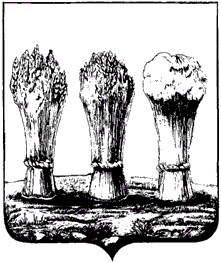 